鼠径ヘルニア（脱腸）質問表  ：（お名前）　　　　　　　　　　　　　　　　　　　　　　　１）以前に鼠径ヘルニアの手術をされていますか？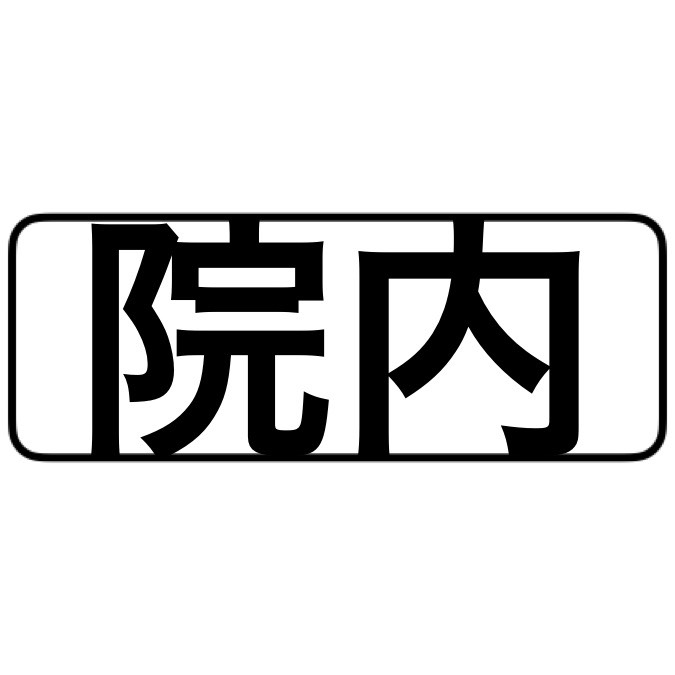 （　）はい　　（　）いいえ２）「はい」の方にお聞きします。（　）左側　　　　　　　　　　　　　　　　　　　　（　）右側　　　　　　　　　　　　　３）痛みはありますか？（　）はい　　（　）いいえ（　）いつも　（　）我慢できる　（　）以前痛かった　（　）違和感がある（ひきつる感じ）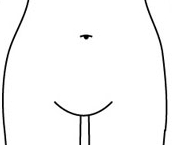 ４）膨らみはありますか？（　）はい　　（　）いいえ膨らみがある場所を印付けてください　５）「はい」とお答えの方にお聞きします。それはいつ頃からですか？（　）生まれつき　（　）10年以上前から　（　）数年前から　（　）1年くらい前から（　）数ヶ月前から　（　）数週間前から　（　）数日前から６）「はい」でお答えされた方は今までに「飛び出したまま元にもどらなくなった」ことはありますか？（　）はい　　（　）いいえ（　）何日かして自然と戻った　　（　）医療機関で元にもどした　（　）手術をした　（　）現在も飛び出したまま　　●その他（　　　　　　　　　　　　　　　　　　　　　　　　　　　　　）７）便通の異常がありますか？（複数回数可）（　）はい　　（　）いいえ（　）便秘気味　　　　　　　　頃から　　（　）常に便秘　　（　）下痢気味　　　　　　　頃から　
（　）軟便　　　　　　　　頃から　　（　）排便時間が長い　　（　）便が細い　　　　　　　　頃から　　
（　）下剤を使用　　　　　　　頃から　【薬品名】　　　　　　　　　　　　　　　（　）便秘と下痢を繰り返す　排便回数８）お腹に力が入る職業・趣味ですか（でしたか）？（　）はい　　（　）いいえ（　）重たい物を持つ　（　）長時間立ちっぱなし　（　）スポーツで腹圧がかかる　
（　）その他　　　　　　　　　　　　　　　　　　　　　　　　　　　　　　　　　　　　　　　　　　　※来院時、2階受付「4番」スタッフに渡してください：日本バプテスト病院